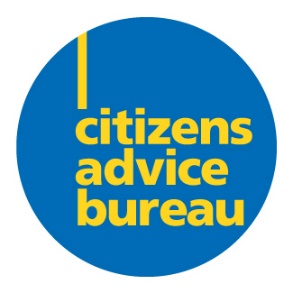 PEEBLES AND DISTRICT CITIZENS ADVICE BUREAUWELFARE BENEFITS ADVISERJob DescriptionSummary of main responsibilitiesTo ensure the provision and development of quality advice, information and representation on statutory UK and Scottish Social Security benefits, and other social welfare matters as appropriate.  To carry out advice delivery, casework, appeals and representation work.  To provide specialist second tier support to generalist advisers and delivery of welfare benefits training. The post holder will work within the area of Tweeddale in the Scottish Borders to alleviate poverty amongst disadvantaged people, improving life prospects and promoting social inclusion.Responsibilities Carry out ongoing welfare benefits casework, researching and drafting written submissions and assisting clients at review and at appeal level to prepare for benefit appealsProvide representation for clients at Social Security First Tier Tribunals.Prepare cases for Upper Tribunals. Provide support and guidance on complex cases to CAB staff and volunteers.Refer clients on to colleagues or other agencies as appropriate for specialist help with issues that fall outside the remit of the service.Keep comprehensive records of casework which meet audit requirements, including use of CASTLE case recording system.Be responsible for the recording, collation and reporting of statistical data.Keep all records confidential, safe and accessible for future retrieval.Extract and compile information for social policy and other reporting purposes.Carry out relevant research and/or consultation exercises.Assist in developing and gathering evaluation feedback from service users and partners. Deliver training where appropriate to generalist advisers.Participate in the Scottish Borders Welfare Liaison Group.Participate in the bureau’s delivery of the Scottish Government’s Money Talk Team Project and the Universal Credit - Help to Claim Service Undertake any other reasonable duties as requested by the Manager.Self ManagementTake responsibility for implementing policies, procedures and protocols of the organisation.Take responsibility for personal safety in and out of the office in accordance with the organisation's Safety Procedure.Participate in the support, supervision and appraisal process.Provide written reports on project progress and for other publications. Team workShare relevant information and give support and encouragement to colleagues.Participate in meetings as requiredAssist in the development of the organisation as required.Personal Development Keep up to date knowledge of Legislation, Policies and case law relevant to postIdentify own learning needs and participate in identified learning opportunities when required.Feedback on learning opportunities.Assist with delivery of training when required.Promoting the servicePresent a positive image of the Bureau at all times.Form effective working relations and networking with other organisations and stakeholders ensuring collaborative approach in service delivery.Assist in raising awareness of the service.Required CompetenciesPERSON SPECIFICATION – WELFARE BENEFITS ADVISER Job Title:Welfare Benefits AdviserResponsible to:Bureau ManagerHours per week14 hours (with potential for an additional up to 7 hours dependent on funding, in partnership with another local agency)Location:Based in Peebles and District CAB and currently working remotelySalary:£24,844 - £27,300 FTE (£13.65 - £15.00/ Hour) dependent upon experienceClosing Date:Midday, Wednesday 19 May 2021Interviews:Will be carried out remotelyTerm:Fixed Term until 31 March 2022 with possible extension dependent upon funding.TeamworkInteracts with people effectively. Able and willing to share and receive information.Work StandardsMaintains high performance standards.Pays close attention to detail, accuracy and completeness.MotivationDisplays energy and enthusiasm Commits to putting in additional effort.Maintains high level of productivity and self-direction.ReliabilityTakes personal responsibility for job performance.Completes work in a timely and consistent manner.AdaptabilityAdapts to changing work prioritiesAble to effectively deal with vulnerable and diverse people.CommunicationOrganizes and delivers information appropriately.Listens activelyIntegrityShares complete and accurate information.Maintains confidentiality.Stress ToleranceDisplays emotional resilience Deals well with difficult situations Seeks support from others when necessary EssentialDesirableQualificationsGood level of general education and/or have equivalent relevant experience.Evidence of vocational training/qualificationAdditional training undertaken in, for example, welfare benefits as they relate to immigration, carers, etcExtensive Welfare Benefits advice experience, particularly with vulnerable clients gained within the last two years. Experience of preparing for and providing Tribunal representationGood awareness and understanding of how rights and advice issues impact on  local communitiesRecent experience of working in a performance driven environment and evidence of meeting targets.Experienced in using and constructing Spreadsheets and Databases; using word processing packages.Experience of partnership working in the voluntary and statutory sectors.Experience of working in the advice sectorExperience of undertaking research and/or consultationExperience of CASTLE case recording systemExperience of Upper TribunalsSkills, knowledge and attributesAn excellent working knowledge of Welfare benefits, better off calculations and the appeals processes. Ability to research, understand and explain complex information both orally and in writing.Effective oral communication skills with particular emphasis on advocacy and representation.Effective writing skills with particular emphasis on drafting reviews, submissions, reports and correspondence.Ordered approach to casework and an ability and willingness to follow and develop agreed procedures.Understand the issues involved in and confident in interviewing vulnerable clients.Commitment and ability to taking part in social policy, research or evaluation Numerate to the level required in the tasks.Ability to prioritise own work, meet deadlines and manage caseload.Ability to use IT in the provision of advice and the preparation of reports and submissions.Attention to detail.Awareness of the social needs of local communities and services provided by the voluntary sectorExperience in delivering training or a willingness to learnValues and AttitudesAbility to give and receive feedback objectively and sensitively and a willingness to challenge constructively.Ability to support and encourage vulnerable individuals. Ability and willingness to work as part of a team.Ability to monitor and maintain own standards.Demonstrate understanding of social trends and their implications for clients and service provision.Understanding of and commitment to the aims and principles of the CAB service and its equal opportunities policies.Commitment to voluntarismCommitment to quality customer care.Proven ability to work within a community development or volunteer setting.Experience of implementing equal opportunities policies and practices.OtherWilling to be flexible and adaptable in meeting the needs of the serviceAble to work on own initiativeAbility to travel as required by job remit and occasionally undertake work out of office hours 